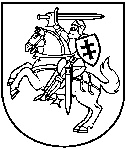 LIETUVOS RESPUBLIKOS APLINKOS MINISTRASĮSAKYMASDĖL LIETUVOS RESPUBLIKOS APLINKOS MINISTRO 2014 M. LAPKRIČIO 6 D. ĮSAKYMO NR. D1-885 „DĖL GERIAMOJO  VANDENS TIEKIMO IR NUOTEKŲ TVARKYMO INFRASTRUKTŪROS PLĖTROS PLANŲ RENGIMO TAISYKLIŲ PATVIRTINIMO“ PAKEITIMO2016 m. gegužės 19 d. Nr. D1-364VilniusP a k e i č i u  Geriamojo vandens tiekimo ir nuotekų tvarkymo  infrastruktūros plėtros planų rengimo taisyklių, patvirtintų Lietuvos Respublikos aplinkos ministro 2014 m. lapkričio 6 d. įsakymu Nr. D1-885 „Dėl Geriamojo vandens tiekimo ir nuotekų tvarkymo infrastruktūros plėtros planų taisyklių patvirtinimo“, 22.4 papunktį ir jį išdėstau taip:„22.4. nustatomos teritorijos, kurios bus įtrauktos į viešojo geriamojo vandens tiekimo teritorijas.“ Aplinkos ministras						          Kęstutis Trečiokas  